Air! WAAS! ADS-B In/Out!2008 Cessna 350 G1000, GFC700N352JA Ser#4210051064 Total Time Since New300 Since Major OverhaulAvionics:Fully Integrated Garmin G1000 Glass PanelPrimary Flight Display (PFD) – 10.4” high resolution XGAMulti-Function Flight Display (MFD) – 10.4” high resolution XGAKeypad ControllerEngine / Airframe ComputerAttitude Heading Reference System (AHRS)Solid State Air Data Computer (ADC)Solid State 3-Axis MagnetometerFlight Information System with XM Radio (GDL-69A)TAWS-BDual Nav/Com (16 Watt)GTX-345R Transponder with ADS-B In/OutDigital Audio Panel with Marker Beacon / IntercomAvidyne TAS-600 Active TrafficBackup Airspeed, Altimeter and Attitude IndicatorGarmin GFC700 Fully Integrated Two-Axis AutopilotGarmin Safe Taxi & Flite ChartsWAAS0534.21 SoftwareOregon Aero Sport SeatsAutomatic Climate Control System with Air ConditioningTempest Spark PlugsPrecise Flight 4-Place OxygenPrecise Speedbrake 2000 SystemRosen Sun VisorsGAMI Fuel Injection NozzlesExterior:White with Maroon and Gold Stripes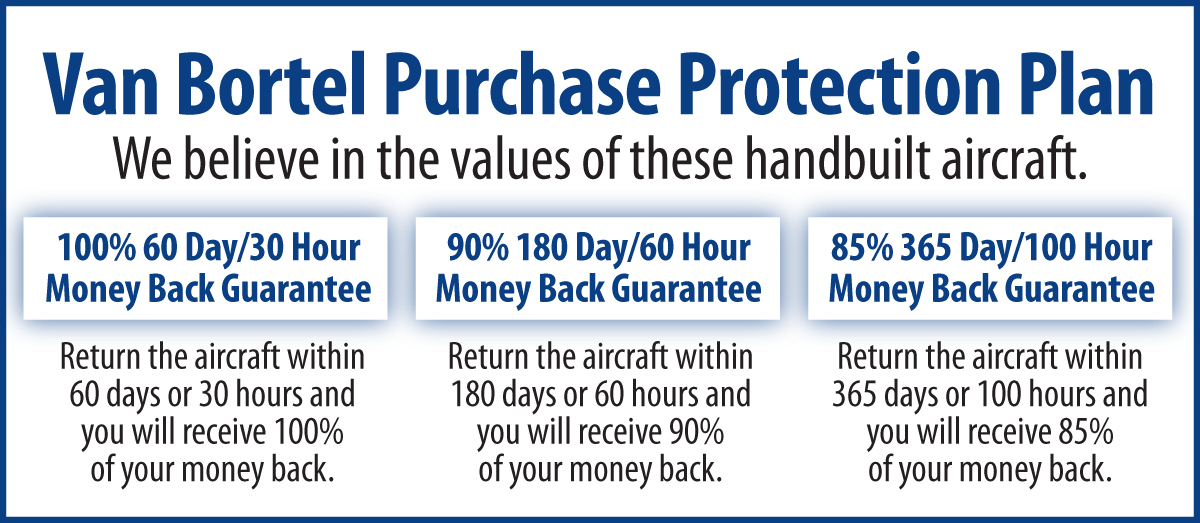 Interior:Tan LeatherWe fly the aircraft to your ramp for inspection by you and your mechanic at no cost or obligation to you.All Specifications Subject To Verification Upon InspectionTrades Welcome  •  No Damage History  •  Always Hangared  •  No Corrosion